ANEXO III - FORMULÁRIO DE JUSTIFICATIVA DE NEGATIVA DE SERVIÇO ARQUIVÍSTICOJUSTIFICATIVA⬜  O documento não foi encontrado.⬜  A unidade não possui em seu acervo documento solicitado.⬜ O pedido é genérico, desproporcional, desarrazoado, ou exige trabalho adicional de análise, interpretação ou consolidação de dados e informações, ou serviço de produção ou tratamento de dados que não é de competência da unidade (Decreto 7.724/2012).⬜ O(s) documento(s) possui algum grau de sigilo e o pedido foi indeferido pela autoridade competente.  ESPECIFICAÇÃO: 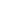 ___/___/______     ___________________________                                      Assinatura - Arquivo Central	___/___/______     ___________________________                                      Assinatura - Arquivo Central